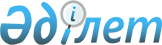 Қаратөбе ауданы бойынша коммуналдық қалдықтардың түзілу және жинақталу нормаларын есептеудің қағидаларын бекіту туралыБатыс Қазақстан облысы Қаратөбе ауданы әкімдігінің 2022 жылғы 18 шілдедегі № 89 қаулысы       Қазақстан Республикасының Экология Кодексінің 365-бабы 4-тармағының 6) тармақшасына сәйкес , Қаратөбе ауданының әкімдігі ҚАУЛЫ ЕТЕДІ:       1. Қаратөбе ауданы бойынша коммуналдық қалдықтардың түзілу және жинақталу нормаларын есептеудің қағидасы осы қаулының қосымшасына сәйкес бекітілсін.      2. Осы қаулының орындалуын бақылау аудан әкімінің орынбасары К.Тулеповке жүктелсін.      3. Осы қаулы алғашқы ресми жарияланған күнінен кейін күнтізбелік он күн өткен соң қолданысқа енгізіледі. Қаратөбе ауданы бойынша коммуналдық қалдықтардың түзілу және жинақталу 
нормаларын есептеудің қағидалары 1-тарау.  Жалпы ережелер       1. Осы Коммуналдық қалдықтардың түзілу және жинақталу нормаларын есептеудің үлгілік қағидалары (бұдан әрі – Қағидалар) Қазақстан Республикасының Экология кодексінің 365-бабы 2-тармағының 2) тармақшасына сәйкес әзірленді және коммуналдық қалдықтардың түзілу және жинақталу нормаларын есептеудің тәртібін айқындайды.      2. Коммуналдық қалдықтар деп мынадай тұтыну қалдықтары түсініледі:      1) өзгелермен қатар қағаз бен картонды, шыныны, металдарды, пластмассаны, органикалық қалдықтарды, сүректі, тоқыманы, қаптаманы, пайдаланылған электр және электрондық жабдықтарды, батареялар мен аккумуляторларды қоса алғанда, үй шаруашылықтарының аралас қалдықтары мен бөлек жиналған қалдықтары;      2) егер аралас қалдықтар және басқа көздерден бөлек жиналған қалдықтар өзінің сипаты мен құрамы бойынша үй шаруашылықтарының қалдықтарына ұқсас болса, осындай қалдықтар.      Коммуналдық қалдықтарға өндіріс, ауыл шаруашылығы, орман шаруашылығы, балық аулау, септиктер мен кәріз желілері, сондай-ақ сарқынды судың тұнбасын қоса алғанда, тазарту құрылысжайлары қалдықтары, пайдаланудан шығып қалған көлік құралдары немесе құрылыс қалдықтары кірмейді.      Тұтыну қалдықтарына адамның тыныс-тіршілік әрекеті нәтижесінде түзілген қалдықтар, өзінің тұтыну қасиеттерін толық немесе ішінара жоғалтқан өнімдер және (немесе) бұйымдар, олардың қаптамасы және агрегаттық жай-күйіне қарамастан жарамдылық не пайдалану мерзімі біткен, сондай-ақ меншік иесі өз бетінше физикалық түрде құтылған не тұтыну қалдықтарының қатарына құжатпен аударған өзге де заттар немесе олардың қалдықтары жатады.      3. Коммуналдық қалдықтардың қауіпті құрауыштары (электрондық және электр жабдықтар, құрамында сынап бар қалдықтар, батарейкалар, аккумуляторлар және өзге де қауіпті құрамдастар) бөлек жиналуға және арнайы бейімделген кәсіпорындарға қалпына келтіруге берілуге тиіс. 2-тарау. Коммуналдық қалдықтардың түзілу және жинақталу нормаларын есептеу 
тәртібі      4. Коммуналдық қалдықтардың түзілу және жинақталу нормалары тұрғын үй қорының барлық объектілері, тұрғын емес үй-жайлар үшін жеке-жеке белгіленеді.       5. Коммуналдық қалдықтардың түзілу және жинақталу нормалары осы Қағидаларға 1-қосымшаға сәйкес тұрғын үй қорының барлық объектілері үшін және тұрғын емес үй-жайлар бойынша анықталады.      6. Коммуналдық қалдықтардың түзілу және жинақталу нормалары кейіннен есептік бірлікке жинақталу көлемін кейін есептей отырып, заттай өлшеу жүргізу жолымен анықталады.      7. Заттай өлшеулер жүргізу үшін көріктендіру әртүрлі деңгейі бар екі үлгідегі тұрғын үй қорының объектілері бөлінеді:      1) тұтынушыларға коммуналдық қызметтерді ұсыну үшін пайдаланылатын үйішілік инженерлік коммуникациялары мен жабдықтары бар жайлы тұрғын үй;      2) тұтынушыларға коммуналдық қызмет көрсету үшін пайдаланылатын үйішілік инженерлік коммуникациялары мен жабдықтары жоқ жайлы емес тұрғын үй.      8. Халықтан түзілетін коммуналдық қалдықтардың түзілу және жинақталу нормаларын айқындау үшін тұрғын халықтың мынадай саны бар учаскелер бөлінеді:      тұрғындарының саны 300 мың адамға дейінгі елді мекендерде учаскелер абаттандырудың әрбір түрі бойынша тұрғындардың жалпы санының 2%-ын қамти отырып таңдалады;      халқының саны 300-ден 500 мың адамға дейінгі елді мекендерде – 1 %;      тұрғындарының саны 500 мың адамнан асатын елді мекендерде – 0,5% (оның ішінде жайлы емес сектор бойынша кемінде 500 адам).       9. Таңдап алынған объектілерде өлшеу жүргізу алдында жергілікті атқарушы органдар коммуналдық қалдықтарды жинау мен шығаруды жүзеге асыратын ұйымдармен бірлесіп, осы Қағидаларға 2-қосымшаға сәйкес нысандар бойынша тұрғын қоры мен тұрғын емес үй-жайлардың коммуналдық паспортын жасайды.      10. Түзілген және жинақталған коммуналдық қалдықтардың массасы мен көлемін анықтау үшін өлшеу сызғышы мен салмақ өлшеу жабдығы пайдаланылады.      11. Өлшеу алдында контейнердегі қалдықтар коммуналдық қалдықтарды жинау мен шығаруды жүзеге асыратын ұйыммен теңестіріледі және өлшеу сызғышының көмегімен қалдықтардың көлемі анықталады.      12. Жинақталған қалдықтардың массасы толтырылған контейнерлерді өлшеу және коммуналдық қалдықтарды жинау мен шығаруды жүзеге асыратын ұйымның бос контейнердің массасын одан әрі шегеру жолымен айқындалады.      13. Бір учаскеде түзілген және жинақталған қалдықтардың жалпы көлемі арнайы техниканың (қоқыс тасығыштың) шанағын толтырған және басқа учаскелерден қоқысты тиеу мүмкін болмаған кезде, қалдықтардың массасын қоқыс тиелген және бос машиналарды автомобиль таразысында өлшеу жолымен анықтауға жол беріледі.       14. Түзілген және жинақталған қалдықтардың массасы мен көлемі жөніндегі деректерді жергілікті атқарушы орган Қағидаларға 3-қосымшаға сәйкес нысан бойынша бастапқы жазба бланкісіне енгізеді.       15. Өлшеу бойынша бастапқы материалдарды өңдегеннен кейін әрбір объектінің алынған деректері (массасы, көлемі) аптаның күндері бойынша қосылады және жергілікті атқарушы орган Қағидаларға 4-қосымшаға сәйкес нысан бойынша коммуналдық қалдықтардың түзілуі мен жинақталуының жиынтық маусымдық ведомосына енгізеді.       16. Маусымдық өлшеулер жүргізілгеннен кейін жергілікті атқарушы орган осы Қағидаларға 5-қосымшаға сәйкес нысан бойынша коммуналдық қалдықтардың түзілуі мен жинақталуының жиынтық жылдық ведомосына деректерді (масса, көлем) енгізеді.      17. Белгілі бір объекті бойынша өлшеу болжанып отырған коммуналдық қалдықтарды жинағанда басқа объектілердің коммуналдық қалдықтары араласып кетпеуге.      18. Қалдықтардың жинақталуын анықтаған кезде бірдей сыйымдылықтағы стандартты контейнерлер пайдаланылады. Қалдықтарды барынша толық есепке алу және біркелкі емес түзілу мен жинақталу коэффициентін анықтауға қосымша контейнерлер орнату көзделеді, оларды орнату қажеттілігі мен олардың саны тандап алынған учаскелерді тексерген кезде нақтыланады.      Барлық контейнерлер толығымен тазалануы керек:      1) күн сайын әкету кезінде – өлшеу басталғанға дейін бір тәулік бұрын;      2) кесте бойынша әкету кезінде күн сайын – кесте бойынша әкетудің соңғы күні өлшеу аптасының алдында.      19. Өлшеу басталғанға дейін бір тәулік бұрын коммуналдық қалдықтарды жинау мен шығаруды жүзеге асыратын ұйым барлық контейнерлерді толық тазартуы тиіс.      20. Өлшеу бойынша бастапқы материалдарды өңдеу олар жүргізілгеннен кейін келесі күннен кешіктірілмей жүргізіледі. 3-тарау. Коммуналдық қалдықтардың түзілу және жинақталу нормаларын есептеу      21. Коммуналдық қалдықтардың түзілу және жинақталу нормаларын есептеу былайша жүргізіледі:      1) бір тәулікте объектіде коммуналдық қалдықтарды жинақтауға арналған бір контейнерде түзілген және жинақталған қалдықтардың көлемін анықтау (Vконт., М3):      V конт=h*S      мұндағы һ - контейнердің түбінен бастап жинақталған коммуналдық қалдықтардың жоғарғы нүктесіне дейінгі биіктік, м;      S – контейнер түбінің алаңы, м2;      2) контейнерлік алаңда коммуналдық қалдықтардың түзілуі мен жинақталуының жалпы көлемін анықтау (Vтәу, м3), егер контейнерлік алаңда коммуналдық қалдықтарды жинақтауға арналған контейнерлердің саны бірден артық болса:      Vтәу=Vконт1+Vконт2+Vконт3      мұндағы Vконт1, Vконт2, Vконт3 – контейнерлік алаңда орналасқан әрбір контейнер бойынша коммуналдық қалдықтардың түзілуі мен жинақталуының тәуліктік көлемі. Есептеу контейнерлік алаңда орналасқан контейнердің санына байланысты жүргізіледі;      3) коммуналдық қалдықтарды жинақтауға арналған контейнерде жинақталған коммуналдық қалдықтардың тәуліктік массасын анықтау (mконт., кг) мынадай формула бойынша жүргізіледі:      mконт=m3- mп      мұндағы m3– қалдықтар тиелген контейнердің массасы, кг;      mп– қалдықтардан бос контейнердің массасы, кг;      4) объектіде түзілген коммуналдық қалдықтардың тәуліктік массасын анықтау (mтәу., кг) мынадай формула бойынша жүргізіледі:      mтәу=mконт1+mконт2+mконт3      мұндағы mконт1, mконт2, mконт3 - контейнерлік алаңда орналасқан әрбір контейнер бойынша коммуналдық қалдықтардың тәуліктік массасы. Есептеу контейнерлік алаңда орналасқан контейнерлердің санына байланысты жүргізіледі;      5) өлшеулер контейнерлік алаңнан қалдықтарды шығарғанға дейін тәуліктің бір уақытында жүргізіледі. Өлшеулерді жүргізу кезеңі: жеті күн (үзіліссіз).      Өлшеулерді жүргізу мерзімдері: қыс-желтоқсан, қаңтар, ақпан; көктем-наурыз, сәуір, мамыр; жаз-маусым, шілде, тамыз; күз-қыркүйек, қазан, қараша.      Маусымдық кезең ішінде объектіде түзілген коммуналдық қалдықтардың көлемін анықтау (Vмаус, м3) мынадай формула бойынша жүргізіледі:      Vмаус=Vтәу1+ Vтәу2+....+ Vтәу7      мұндағы Vтәу1, Vтәу2 – белгілі бір маусымда әр тәулік ішінде объектіде пайда болған коммуналдық қалдықтардың көлемі;      6) маусымдық кезең ішінде объектіде пайда болған коммуналдық қалдықтардың көлемін анықтау (mмаус, кг) мынадай формула бойынша жүргізіледі:      mмаус=mтәу1+ mтәу2+...+ mтәу7      мұндағы mтәу1 mтәу2 – белгілі бір маусымда тәулік ішінде объектідегі коммуналдық қалдықтардың массасы;      7) объектіде коммуналдық қалдықтардың түзілу көздерінің санынан коммуналдық қалдықтардың орташа маусымдық нормасын анықтау мынадай формула бойынша жүргізіледі:      көлемі бойынша (Vтм, м3):      Vтм = Vмаус/(nxa)      массасы бойынша (mтм, кг):      mтм = mмаус/(nxa)      мұндағы n - маусымдық кезең ішінде бақылау тәулігінің саны;      а – есептік бірліктің саны.      8) объектіде есептік бірлікке коммуналдық қалдықтардың тәуліктік орташа жылдық нормасын анықтау мынадай формула бойынша жүргізіледі:      көлемі бойынша (Vтом, м3):      Vтом= (Vктм + Vктм + Vжтм +Vкү тм)/n      массасы бойынша (mтом, кг):      mтом= (mктм + mктм + mжтм +mкү тм)/n      мұндағы жоғарғы индекстер "қ", "к", "ж", "кү" – қыста – "қ", көктемде – "к", жазда – "ж", күзде "кү" – есептік бірлікте тиісінше қалдықтар пайда болуының тәуліктік орташа маусымдық нормативтерін білдіреді;      n – қалдықтар пайда болған маусымның саны (n=4).      9) Объектіде есептік бірлікте коммуналдық қалдықтардың пайда болуымен жинақталуының жылдық нормасын анықтау мынадай формула бойынша жүргізіледі:      көлемі бойынша (Vж, м3):      Vж= Vтожх nк      массасы бойынша (mж, кг):      mж= mтожX nк      мұндағы nк – жылдағы күннің саны.      22. Коммуналдық қалдықтардың орташа тығыздығын анықтау, коммуналдық қалдықтардың түзілуі мен жинақталуының маусымдық және тәуліктік біртекті емес коэффициентін анықтауға қосымша мынадай есеп жүргізіледі:      1) коммуналдық қалдықтардың орташа тығыздығын анықтау (gop, кг/м3) мынадай формула бойынша жүргізіледі:      qcp = m/V,      мұндағы m және V - есептік бірлікте тиісінше массасы мен көлемі бойынша коммуналдық қалдықтардың түзілуі мен жинақталуының жылдық немесе орташа маусымдық нормативтері;      2) коммуналдық қалдықтардың түзілуі мен жинақталуының маусымдық біртекті емес коэффициентін (kбе) анықтау мынадай формула бойынша жүргізіледі:      көлемі бойынша:      Кбе = Vом/Vж      массасы бойынша:      Кбе = mом/mж      3) коммуналдық қалдықтардың түзілуі мен жинақталуының тәуліктік маусымдық біртекті емес коэффициентін анықтау мынадай формула бойынша жүргізіледі:      көлемі бойынша:      Кмбе= Vmax.тәу./Voм      мұндағы Vmax.тәу. – маусымда объектідегі коммуналдық қалдықтардың түзілуі мен жинақталуының ең жоғарғы тәуліктік көлемі, м3      массасы бойынша:      kсн= mmaxтәу./moм      мұндағы mmax.тәу.– маусымда объектідегі коммуналдық қалдықтардың түзілуі мен жинақталуының ең жоғарғы тәуліктік массасы, кг.      23. Нақты және есептік жылдық көлемді салыстыру үшін коммуналдық қалдықтардың пайда болуы мен жинақталуының есептік бірлікте белгіленген жылдық нормативтері есептік бірліктің санына көбейтіледі. Алынған коммуналдық қалдықтардың түзілуінің есептік жылдық көлемінің айырмасы олардың дәл сол объектіде бір жыл ішінде нақты жинақталуының бес пайызынан аспауға тиіс. Есепті және нақты деректерде бес пайыздан артық айырма болған жағдайда коммуналдық қалдықтардың түзілуінің сараланған нормативтері олар түзілетін негізгі объектілер бойынша талап етілген қателіктермен нәтижеге шыққанға дейін түзетіледі. Тұрғын үй қоры мен тұрғын емес үй-жайлар объектілерінің түрлері      Нысан Тұрғын үй қоры объектісінің коммуналдық паспорты      Елді мекен, аудан, облыс______________________________________      1. Мекенжайы________________________________________________      2. Қабаттылығы______________________________________________      3. Үйдің нөмірі _______________________________________________      4. Тұрып жатқан адамдардың саны, адам__________________________      5. Жайлылық деңгейі:      а) су құбырының, газдың, кәріздің болуы ___________________________      б) жылу беру түрі (орталықтан, пешпен, жергілікті)___________________      в) отынның түрі - көмір (тас көмір, қоңыр темір), ағаш отын, газ      _______________________________________________________________      г) қоқыс құбырының болуы_______________________________________      д) аула аумағының алаңы, м²______________________________________      жасыл екпелер бар ______________________________________________      жабыны қатты __________________________________________________      оның ішінде жаяусоқпақтар_______________________________________      6. Контейнерлердің түрі, олардың саны және сыйымдылығы ___________      7. Қалдықтарды шығару кезеңділігі_________________________________      8. Тамақ қалдықтары мен қайталама шикізатты бөлек жинау жүргізіле ме      (қандай және қанша) __________________________________________________      9. Қайталама шикізатты шығару кезеңділігі__________________________      10. Тамақ қалдықтарын шығару кезеңділігі__________________________      11. Қауіпті қалдықтарды бөлек жинау жүргізіле ме (қандай және қанша      фракция) ____________________________________________________________      Қолдары:      Т.А.Ә. (болған жағдайда), лауазымы      Нысан Тұрғын емес үй-жайлар объектілерінің коммуналдық паспорты      Елді мекен, аудан, облыс _____________________________________________      1. Объектінің атауы ______________________________________________      2. Мекенжайы ___________________________________________________      3. Жапсарлас салынған немесе жеке тұрған (соңғысының қабатын көрсету қажет)      _____________________________________________________________      4. Есеп айырысу бірліктерінің саны (қызметкерлер және т. б.) ___________      5. Тәулігіне өткізу қабілеті: ________________________________________      ойын-сауық кәсіпорындары үшін (орын саны) ________________________      қоғамдық тамақтану кәсіпорындары үшін (тағам түрі) __________________      6. Қызмет көрсететін персоналдың саны, адам ________________________      7. Үй-жайдың жалпы алаңы, м² _____________________________________      сауда алаңы _____________________________________________________      қоймалық және қосалқы алаң _______________________________________      8. Аула аумағының алаңы, м² _______________________________________      жасыл екпелер бар ________________________________________________      жабын қатты _____________________________________________________      9. Контейнерлердің типі, олардың саны және сыйымдылығы ____________      10. Қалдықтарды шығару кезеңділігі_________________________________      11. Тамақ қалдықтары мен қайталама шикізатты бөлек жинау жүргізіле ме      (қандай және қанша) _________________________________________________      12. Қайталама шикізатты шығару кезеңділігі _________________________      13. Тамақ қалдықтарын шығару езеңділігі____________________________      ________________________________________________________________      14. Қауіпті қалдықтарды бөлек жинау жүргізіле ме (қандай және қанша      фракция) _________________________________________________________      Қолдары:      Т.А.Ә. (болған жағдайда), лауазымы      Формасы Бастапқы жазба бланкісі      _____________      (күні)      объектісі бойынша_______________________________________________      (атауы, мекенжайы)      Нысан Объектілердің топтары бойынша коммуналдық қалдықтардың түзілу мен жиналуының жиынтық айлық (маусымдық) ведомосі      20__жылғы "___" ___________бастап "____" _______________ дейін      Жайлылық типі ___________________________________________      Қолдары      Т.А.Ә. (болған жағдайда), лауазымы      Нысан Коммуналдық қалдықтардың түзілуі мен жинақталуының жиынтық жылдық ведомосі      Жайлылық типі ______________________________________________      Барлығы ____________      Тәулігіне орташа _______________      Қолдары ______________      Т.А.Ә. (болған жағдайда), лауазымы© 2012. Қазақстан Республикасы Әділет министрлігінің «Қазақстан Республикасының Заңнама және құқықтық ақпарат институты» ШЖҚ РМК      Аудан әкімінің міндетінуақытша атқарушы      Аудан әкімінің міндетінуақытша атқарушыЖ. СұлтанҚаратөбе ауданы әкімінің 
"Қаратөбе ауданы бойынша 
коммуналдық қалдықтардың түзілу 
және жинақталу нормаларын есептеудің 
қағидаларын бекіту туралы"
2022 жылғы 18 шілдедегі
№ 89 қаулысына қосымшаҚаратөбе ауданы әкімінің 
"Қаратөбе ауданы бойынша 
коммуналдық қалдықтардың түзілу 
және жинақталу нормаларын есептеудің 
қағидаларын бекіту туралы"
2022 жылғы 18 шілдедегі
№ 89 қаулысына қосымшаКоммуналдық қалдықтардың
түзілу және жинақталу
нормаларын есептеудің
қағидаларына 1-қосымша№Коммуналдық қалдықтар жинақталатын объектілерКоммуналдық қалдықтар жинақталатын объектілерЕсептік бірлік1Жайлы және жайлы емес үйлерЖайлы және жайлы емес үйлер1 тұрғын2Жатақханалар, интернаттар, балалар үйлері, қарттар үйлері және сол сияқтыларЖатақханалар, интернаттар, балалар үйлері, қарттар үйлері және сол сияқтылар1 орын3Қонақ үйлер, санаторийлер, демалыс үйлеріҚонақ үйлер, санаторийлер, демалыс үйлері1 орын4Балабақшалар, бөбекжай және басқа да мектепке дейінгі мекемелерБалабақшалар, бөбекжай және басқа да мектепке дейінгі мекемелер1 орын5Мекемелер, ұйымдар, офистер, кеңселер, банктер, байланыс бөлімшелеріМекемелер, ұйымдар, офистер, кеңселер, банктер, байланыс бөлімшелері1 қызметкер6Емханалар, медициналық орталықтарЕмханалар, медициналық орталықтар1 келіп кету7Ауруханалар, өзге де емдеу-сауықтыру мекемелеріАуруханалар, өзге де емдеу-сауықтыру мекемелері1 төсек-орын8Мектептер және өзге де оқу орындарыМектептер және өзге де оқу орындары1 оқушы9Мейрамханалар, дәмханалар, басқада көніл көтеретін ғимараттар және қоғамдық тамақтану мекемелеріМейрамханалар, дәмханалар, басқада көніл көтеретін ғимараттар және қоғамдық тамақтану мекемелері1 отыратын орын10Театрлар, кинотеатрлар, концерт залдары, түнгі клубтар, ойынханалар, ойын автоматтарының залы, интернет-кафелер, компьютерлік клубтарТеатрлар, кинотеатрлар, концерт залдары, түнгі клубтар, ойынханалар, ойын автоматтарының залы, интернет-кафелер, компьютерлік клубтар1 отыратын орын11Мұражайлар, көрмелерМұражайлар, көрмелерЖалпы алаңы 1м212Стадиондар, спорт алаңдарыСтадиондар, спорт алаңдарыЖоба бойынша 1 орын13Спорт, би және ойын залдарыСпорт, би және ойын залдарыЖалпы алаңы 1 м214Азық-түлік, өнеркәсіптік тауар дүкендері, супермаркеттерАзық-түлік, өнеркәсіптік тауар дүкендері, супермаркеттерСауда алаңы 1 м215Машиналардан сатуМашиналардан сатуСауда орнының 1 м216Базарлар, сауда павильондары, дүңгіршектер, сөрелерБазарлар, сауда павильондары, дүңгіршектер, сөрелерСауда алаңы 1 м217Өнеркәсіптік, азық-түлік тауарларының көтерме базалары, қоймаларыӨнеркәсіптік, азық-түлік тауарларының көтерме базалары, қоймаларыЖалпы алаңы 1 м218Тұрмыстық қызмет корсету үйі: халыққа қызмет көрсетуТұрмыстық қызмет корсету үйі: халыққа қызмет көрсетуЖалпы алаңы 1 м219Вокзалдар, автовокзалдар, әуежайларВокзалдар, автовокзалдар, әуежайларЖалпы алаңы 1 м220Жағажайлар, жолдардан көше сметаларыЖағажайлар, жолдардан көше сметаларыЖалпы алаңы 1 м221ДәріханаларДәріханаларСауда алаңы 1 м222Автотұрақтар, автомобильді жуу орындары, АЖСАвтотұрақтар, автомобильді жуу орындары, АЖС1 машина-орын23Автомобиль шеберханаларыАвтомобиль шеберханалары1 жұмысшы24Гараж кооперативтері, гараждар, паркингтерГараж кооперативтері, гараждар, паркингтер1 гаражға25Шаштараздар, косметикалық салондарШаштараздар, косметикалық салондар1 жұмыс орны26Кір жуатын орындар, химиялық тазалау орындары, тұрмыстық техниканы жөндеу орындары, тігін ательесіКір жуатын орындар, химиялық тазалау орындары, тұрмыстық техниканы жөндеу орындары, тігін ательесіЖалпы алаңы 1 м227Зергерлік, аяқ киімді, сағаттарды жөндеу шеберханаларыЗергерлік, аяқ киімді, сағаттарды жөндеу шеберханаларыЖалпы алаңы 1 м228Кішігірім жөндеу және қызмет көрсету орындары (кілттер жасау және сол сияқтылар.)Кішігірім жөндеу және қызмет көрсету орындары (кілттер жасау және сол сияқтылар.)1 жұмыс орны29Моншалар, сауналарМоншалар, сауналарЖалпы алаңы 1 м230Қала аумағында жаппай іс-шаралар ұйымдастыратын заңды, саябақ қалдықтарыҚала аумағында жаппай іс-шаралар ұйымдастыратын заңды, саябақ қалдықтары1000 қатысушы31Бау-бақша кооперативтеріБау-бақша кооперативтері1 учаскеКоммуналдық қалдықтардың
түзілу және жинақталу
нормаларын есептеудің
қағидалары 2-қосымшаКоммуналдық қалдықтардың
түзілу және жинақталу
нормаларын есептеудің
қағидалары 2-қосымшаКоммуналдық қалдықтардың
түзілу және жинақталу
нормаларын есептеудің
қағидалары 2-қосымшаКоммуналдық қалдықтардың
түзілу және жинақталу
нормаларын есептеудің
қағидалары 3-қосымшаКонтейнердің р/с №Жиналған қалдықтар қабатының биіктігі, һ, мКонтейнер негізінің алаңы, S, м²Контейнердегі қалдықтардың көлемі, V, h*S, м³Қалдықтар тиелген контейнердің массасы (қоқыс тасығыш), m³, кгҚалдықтар тиелген контейнердің массасы (қоқыс тасығыш), m³, кгБос контейнердің массасы (қоқыс тасығыш), mп, кгКонтейнердегі қалдықтардың массасы, mконт, m³ - mп12Тәулік ішіндегі жиыныVтәуМтәуКоммуналдық қалдықтардың
түзілу және жинақталу
нормаларын есептеудің
қағидалары 4-қосымшаКоммуналдық қалдықтардың
түзілу және жинақталу
нормаларын есептеудің
қағидалары 4-қосымшаКоммуналдық қалдықтардың
түзілу және жинақталу
нормаларын есептеудің
қағидалары 4-қосымшаКоммуналдық қалдықтардың
түзілу және жинақталу
нормаларын есептеудің
қағидалары 4-қосымшаАптаның күндеріОбъектінің атауыОбъектінің қызмет түріЕсептік бірліктің саныЖинақталған коммуналдық қалдықтардың көлемі/массасыЖинақталған коммуналдық қалдықтардың көлемі/массасыЖинақталған коммуналдық қалдықтардың көлемі/массасыЖинақталған коммуналдық қалдықтардың көлемі/массасыОрташа тығыздығы, кг/м³Барлығы қайталам а шикізат іріктеп алынды (бөлек жинаған кезде)Барлығы қайталам а шикізат іріктеп алынды (бөлек жинаған кезде)Аптаның күндеріОбъектінің атауыОбъектінің қызмет түріЕсептік бірліктің саныжалпыжалпы1 есептік бірлікке1 есептік бірліккеОрташа тығыздығы, кг/м³Барлығы қайталам а шикізат іріктеп алынды (бөлек жинаған кезде)Барлығы қайталам а шикізат іріктеп алынды (бөлек жинаған кезде)Аптаның күндеріОбъектінің атауыОбъектінің қызмет түріЕсептік бірліктің саныкгм³кгм³Орташа тығыздығы, кг/м³кгм³ДүйсенбіСейсенбіСәрсенбіБейсенбіЖұмаСенбіЖексенбіТәулігіне орташаКоммуналдық қалдықтардың
түзілу және жинақталу
нормаларын есептеудің
қағидалары 5-қосымшаОбъектАйӨлшенетін бірліктің саныҚалдықтардың жиналуыҚалдықтардың жиналуыҚалдықтардың жиналуыҚалдықтардың жиналуыБіртекті емес коэффициентБіртекті емес коэффициентБөлек жинау, кгБөлек жинау, кгБөлек жинау, кгБөлек жинау, кгОбъектАйӨлшенетін бірліктің саныжалпыжалпыөлшенетін 1 бірліккеөлшенетін 1 бірліккеБіртекті емес коэффициентБіртекті емес коэффициентжалпыжалпы1 өлшенетін бірлікке1 өлшенетін бірліккеОбъектАйӨлшенетін бірліктің саным³кгм³кгм³кгм³кгм³кг12345678910111213